Town of Luther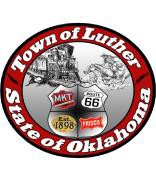       Regular MeetingTuesday, March 14, 2017MINUTESIn accordance with the Open Meeting Act, Section 311, The Town of Luther, County of Oklahoma, 119 S. Main Street, hereby calls a Regular Meeting of the Luther Board of Trustee’s on Tuesday, March 14, 2017 at 7:00 p.m. at The Luther Community Building, 18120 E Hogback Rd, Luther, OK 73054Meeting Called to OrderPledge of AllegianceRoll Call… all presentDeclaration of Quorum   yesPublic Comments: Item 2 is open for all comments from the public.  They will be allowed to speak longer than 2 minutes, as needed.  For the remainder of the meeting the public must sign up with the Town Clerk. Each speaker is limited to 2 minutes with a 10 minute maximum for all public comments. Comments must be regarding an agenda item. All comments will be heard at the beginning of the meeting.  After 10 minutes the meeting will begin and proceed without interruption.  Any other questions or concerns can be left with the Town Clerk.Items before the Board:Item 1: Consent AgendaApproval of Minutes from –       February 14, 2017PayrollClaimsTreasurer’s ReportFire Chief’s ReportPolice Chief’s ReportMotion to approve: AM … 2nd: CL … Unanimous yes vote.Item 2: Consideration, discussion and possible action regarding the approval to move forward with actions related to the deal between the Town of Luther and First Bank and Trust of Luther.  This item refers to the deal to exchange the existing bank building for 3 acres (mol) of municipal property located on the west side of Wild Horse Park between Highway 66 and N. 4th st.. –CTNo Action Item 3: Consider convening into Executive Session. – BL   As provided in 25 O.S. § 307 (B)(1) for the purpose of discussion concerning the employment,          hiring, appointment, promotion, demotion, discipline or resignation of the following as an      individual, salaried public officer or employee: Motion to convene: AM … 2nd: BL … Unanimous yes vote.   Discussion Item 3a: Consideration, discussion and possible action regarding hiring an Office         Coordinator (duties the same as an Office Manager without the supervisory responsibilities).-   AM, BL  Discussion Item 3b: Consideration, discussion and possible action regarding hiring a Court   Clerk. –AM, BL Consider reconvening into Regular Session.  Motion to reconvene: CL … 2nd: AM … Unanimous yes vote.   Item 3a: Consideration, discussion and possible action regarding hiring an Office Coordinator    (Duties the same as an Office Manager without the supervisory responsibilities).- AM, BLMotion to hire Sherrie Pitcock: AM … 2nd: BL … 3 yes votes. Henry abstains… Taft votes no.Item 3b: Consideration, discussion and possible action regarding hiring a Court Clerk. – AM, BLMotion to hire Minnie Moore: AM … 2nd: BL … 4 yes votes. Henry abstains… Item 4: Consideration, discussion and possible action to make the Court Clerk position with a salary for that position to change to $15.00 an hour. Effective immediately. –CTMotion to pay the court clerk $14.00 per hour.: CT … 2nd: AM … 4 yes votes. Henry abstains Item 5: Consideration, discussion and possible action to make the Office Manager position with a salary for that position to change to $16.00 an hour. Effective immediately. -CT Motion to pay the office coordinator $14.00 per hour.: CT … 2nd: AM … 3 yes votes. Henry abstains… Taft votes no.Item 6: Consideration, discussion and possible action to use the money being held on behalf of the Town pending the clerk treasurer form that is waiting to be sent in when that money is released. It will be used for opening 7th Street since the money is for streets and alleys. -CT Motion to approve using some of the funds for 7th street: CT … 2nd: AM … 3 yes votes. Lawson and Langley abstain… Item 7: Consideration, discussion and possible action for maintenance to be approved to go ahead and buy the tile to go on the floors in town hall not exceed $1,500.  –CTMotion to approve: CT … 2nd: BL… 3 yes votes. Lawson and McDaniels abstain… Item 8: Consideration, discussion and possible action to continue the judge’s appointment.  –CTMotion to continue appointment: CT … 2nd: AM … Unanimous yes voteItem 9: Consideration, discussion and possible action to have the Fire Chief attend the Oklahoma Fire Chiefs Conference, March 28-31.  Hotel (3 nights/ $291.00) and registration ($125.00), not to exceed $500.00. Paid for out of FD Grant Account.  –BLMotion to approve: BL … 2nd: CL … Unanimous yes voteItem 10: Consideration, discussion and possible action regarding New Business, if any, which has arisen since the posting of the Agenda, and could not have been anticipated prior to the time of posting, 25 O.S. Sec 311 (9). Items not of emergency nature can be left with the clerk for posting on the next agenda.No new business.Item 11: Adjourn.Motion to adjourn: CT … 2nd: CL … Unanimous yes voteKim Bourns, Town Clerk/Treasurer*Agenda Posted March_____, 2017  at Luther Town Hall, on the website at www.townoflutherok.com and on Facebook at The Town of Luther, at_______